T= Traditional	H = Hybrid	W = WebGraduation RequirementsTo be awarded an Associate degree at Joliet Junior College, each student must meet the following requirements:1. Satisfy all admission requirements.2. Complete the courses required to earn the given degree. If the student is a transfer student with coursework taken elsewhere, he/she must complete a minimum of 60 credit hours of which 15 credit hours applicable to the degree are earned at JJC. Proficiency test, CLEP and Advanced Placement does not meet this requirement.3. Earn a cumulative grade-point-average of at least 2.0.4. Discharge all financial obligations to the College; have no restrictions.5. File an application for graduation. (An application should be filed at the time of registration for the student’s anticipated last semester.)6. Have all official transcripts from other colleges/universities on file in the Graduation Office by the graduation filing date for evaluation of credit. A delay in the process may result in a later graduation date.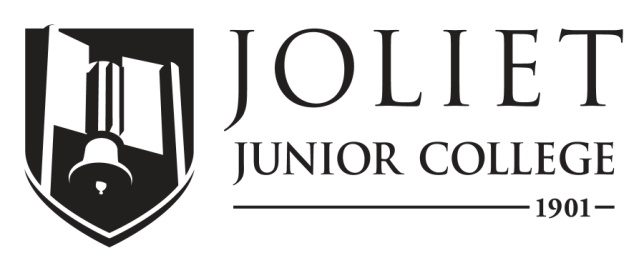 2021-2022 Completion GuideCulinary Arts Management, Associate in Applied Science, CA100ICCB Approved Total Program Hours: 70 Semester HoursDate: 2/26/2020The following schedule is based on full-time enrollment.  Students planning to transfer to a senior institution should check with that institution for specific transfer requirements.Program PrerequisitesFirst SemesterFirst SemesterFirst SemesterFirst SemesterFirst SemesterFirst SemesterFirst SemesterCourseTitleCredit HoursMode of DeliveryPrerequisitesTerms offeredNotesCA 112Principles of Quantity Food Preparation3TFL, SPCo-requisite CA 152CA 152Principles of Quantity Food Preparation3TFL, SPCo-requisite CA 112CA 102Cost and Portion Management3TFL, SPCA 106 Sanitation2HFL, SPMust be taken and passed prior to any 200 level lab classesCA 113Introduction to Product Fabrication2HFL, SP ENG 101 or ENG 130Rhetoric or Technical Writing and Communication3T, WFL, SP, SMMajor Core ElectiveChoose from: CA 101, 103, 140, 150, 160, 165. Major Core Elective offerings vary from semester to semester2VariesFL, SP, SMAny one pastry certificate course (max 4 hours) can be used as a major core elective with advisor or department chair approvalTotal Semester Hours18Second SemesterSecond SemesterSecond SemesterSecond SemesterSecond SemesterSecond SemesterSecond SemesterCourseTitleCredit HoursMode of DeliveryPrerequisitesTerms offeredNotesCA 116Introduction to Baking and Pastry3TFL, SPCo-requisite CA 156CA 156Baking and Pastry II3TFL, SPCo-requisite CA 116CA 107Remarkable Dining Service3TFL, SPCA 115Purchasing3TFL, SPMajor Core ElectiveChoose from: CA 101, 103, 140, 150, 160, 165. Major Core Elective offerings vary from semester to semester3T, WFL, SP, SMAny one pastry certificate course (max 4 hours) can be used as a major core elective with advisor or department chair approvalGen. Ed RequirementChoose any 3 credit course from Groups I-V3VariesFL, SP, SMTotal Semester Hours18Third SemesterThird SemesterThird SemesterThird SemesterThird SemesterThird SemesterThird SemesterCourseTitleCredit HoursMode of DeliveryPrerequisitesTerms offeredNotesCA 212Introduction to Ala Carte Cooking3TCA 102, CA 106, CA 112 and CA 116FLCo-requisite CA 252CA 252Advanced Ala Carte Cooking3TCA 102, CA 106, CA 112, CA 116, CA113, CA 212FLCo-requisite CA 212CA 215Nutrition2TCA 106, CA 152 and CA 116FLMajor Core ElectiveChoose from: CA 101, 103, 140, 150, 160, 165. Major Core Elective offerings vary from semester to semester3T, WFL, SP, SMAny one pastry certificate course (max 4 hours) can be used as a major core elective with advisor or department chair approvalGen. Ed RequirementOptional Social and Behavioral Science3VariesFL, SP, SMGen. Ed Requirement CIS 126Microsoft Office3TFL, SPTotal Semester Hours17Fourth SemesterFourth SemesterFourth SemesterFourth SemesterFourth SemesterFourth SemesterFourth SemesterCourseTitleCredit HoursMode of DeliveryPrerequisitesTerms offeredNotesCA 216Professional Cooking3TCA 102, CA 106, CA 112 and CA 116SPCo-requisite CA 256CA 256Advanced Professional Cooking3TCA 102, CA 106, CA 112, CA 116, CA 212, CA 252Co-requisite CA 216CA 213Culinary Supervision3TSPCA 218Garde Manger/International Cuisine2TSPCA 272Advanced Culinary Operations3TFL, SPGen. Ed RequirementMath / Sciences3VariesFL, SP, SMTotal Semester Hours17For more information:Department ChairpersonProgram AdvisorsFor more information:Name: Michael McGrealName: Kyle RichardsonFor more information:E-mail: mmcgreal@jjc.eduE-mail: krichard@jjc.eduFor more information:Phone: 815-280-1239Phone: 815-280-1240Name: Mark MuszynskiE-mail: mmuszyns@jjc.eduPhone: 815-280-1237Name: Paul BringasE-mail: pbringas@jjc.eduPhone: 815-280-1241Name: Francisco Javier ReyesE-mail: frreyes@jjc.eduPhone: 815-280-1248